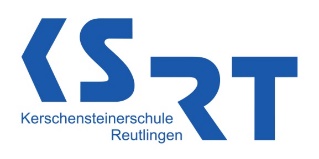 Persönliche Daten 		 männlich		 weiblich		 diversName:  ________________________________________		Vorname:  ___________________________________________Geburtsdatum: _________________________________		Geburtsort: __________________________________________Straße/Nummer: ________________________________		Geburtsland: _________________________________________PLZ/Wohnort:  __________________________________		Staatsangehörigkeit: __________________________________Teilort:  ________________________________________ 		Weitere Staatsangehörigkeit: ________________________Telefon: ________________________________________		Landkreis:  ______________________________________Mobil:  ________________________________________		Welche Sprache sprechen Sie Zuhause? ______________E-Mail: _________________________________________		Religion:	 evangelisch   röm.-katholisch   alt-katholisch syrisch-orthodox   orthodox  islamisch-sunnitisch									 jüdisch  alevitisch   sonstige oder keine ReligionErziehungsberechtigte/r Vater	 Mutter	 Pflegeeltern 	 Vormund	 Betreuer/inName: _________________________________________		Vorname: ___________________________________________Straße/Nummer: ________________________________		PLZ/Wohnort: ________________________________________Telefon: ________________________________________		Mobil: _______________________________________________E-Mail: _________________________________________		Für andere Staatsangehörige Ich habe im Ausland eine Schule besucht und zwar	von _________________      bis _________________ 		Schule: _________________________________________	Schulbesuch in Deutschlandvon _________________      bis _________________ 		Schule: _________________________________________ von _________________      bis _________________ 		Schule: _________________________________________Durch die Anmeldung haben Sie keinen Rechtsanspruch auf Aufnahme.Im Falle einer Aufnahme erklären Sie sich bereit, den Unterricht und die übrigen Schulveranstaltungen regelmäßig und ordnungsgemäß zu besuchen. Im Übrigen gelten die Bestimmungen der Schulbesuchsordnung.___________________	___________________________		_______________________________Datum			Unterschrift Anmeldende/r			Unterschrift Erziehungsberechtigte/rDer Anmeldung sind folgende Unterlagen beizufügen: tabellarischer Lebenslauf beglaubigte Kopie des letzten Zeugnisses Kopie von einem Ausweisdokument (z. B. Personalausweis)